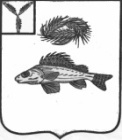 СОВЕТЧАПАЕВСКОГО МУНИЦИПАЛЬНОГО ОБРАЗОВАНИЯЕРШОВСКОГО РАЙОНА САРАТОВСКОЙ ОБЛАСТИ________________________________________________________________РЕШЕНИЕот   28.03.2018 г.                                                                          №  100-156Об утверждении отчета об исполнении бюджета Чапаевского муниципального образования за 2017 год.На основании ст. 55 Устава Чапаевского муниципального образования Ершовского района Саратовской области, Совет решил:1.Утвердить отчет об исполнении бюджета Чапаевского муниципального образования за 2017 год по доходам 3729,6 тыс.руб. ( план 3548,7 тыс.руб), расходы в сумме 3414,3 тыс.руб.( план 3616,3 тыс.руб., согласно приложению № 1,2,3,4,52.Настоящее решение подлежит официальному обнародованию в местах, утвержденных решением Совета. Глава Совета Чапаевского муниципального образования                              А.К.Иванов.                                                                                     Приложение № 1 к решениюСоветаЧапаевского МО Ершовского   района Саратовской областиот  28.03.2018 года  № 100-156Поступление доходовв бюджет Чапаевского муниципального образованияЕршовского района Саратовской области на 2017год                                                                                     Приложение № 2 к решениюСоветаЧапаевского МО Ершовского   района Саратовской области                                                     от  28.03.2018 года  № 100-156                    Распределение бюджетных ассигнований по разделам, подразделам, целевым статьям и видам расходов классификации расходов бюджета Чапаевского  муниципального образования Ершовского района Саратовской области на 2017 год.                                                                                     Приложение № 3 к решениюСоветаЧапаевского МО Ершовского   района Саратовской области                                                                 от  28.03.2018 года  № 100-156Ведомственная структура расходов бюджета Чапаевского  муниципального образования   Ершовскогорайона Саратовской области                                                                                     Приложение № 4 к решениюСоветаЧапаевского МО Ершовского района Саратовской области                                                                от  28.03.2018 года  № 100-156Распределение бюджетных ассигнований по целевым статьям    муниципальных программ муниципального образования по группам и подгруппам видов расходов классификации расходов бюджета Чапаевского муниципального образования  Ершовского района Саратовской области на 2017 год  Приложение № 5  к решению Совета
         Чапаевского МОЕршовского  района          Саратовской области от 28.03.2018 г.  № 100-1456Источники финансирования дефицита бюджета Чапаевского муниципального образования Ершовского района Саратовской области на 2017 год Глава Чапаевского МО Ершовского района Саратовской области:			 Иванов А.К.Код бюджетной классификации РФНаименование доходовСумма (тыс.руб.)Исполнено%000 100 00000 00 0000 000НАЛОГОВЫЕ И НЕНАЛОГОВЫЕ ДОХОДЫ2461,72643,8107,40НАЛОГОВЫЕ ДОХОДЫ855,91029,6120,30000 101 00000 00 0000 000Налоги на прибыль, доходы324,6434,3133,81000 101 02000 01 0000 110Налог на доходы физических лиц324,6434,3133,81000 105 00000 01 0000 110Единый с/х налог 1,30,000,00000 105 03000 01 0000 110Единый с/х налог1,30,000,00000 106 00000 00 0000 110Налоги на имущество520,0570,4109,70000 106 01030 10 0000 110Налог на имущество физических лиц45,036,881,88000 106 06000 10 0000 110Земельный налог475,0533,7112,35000 106 06030 00 0000 110Земельный налог с организаций19,047,1247,87000 106 06040 00 0000 110Земельный налог с физических лиц456,0486,6106,70000 108 00000 00 0000 110Госпошлина, сборы10,024,9248,50000 108 04020 01 0000 110Госпошлина за совершение  нотариальных действий10,024,9248,50НЕНАЛОГОВЫЕ ДОХОДЫ1605,81614,2100,52000 111 00000 00 0000 000Доходы от использования имущества, находящегося в государственной и муниципальной собственности0,00200,000,00000 114 00000 00 0000 000Доходы от продажи материальных и нематериальных активов1593,81614,0101,27000 116 00000 00 0000 000Штрафы,санкции,возмещение ущерба12,00,000,00000 116 51040 02 0000 140Денежные взыскания (штрафы),установленные законом субъектов РФ за несоблюдение муниципальных правовых актов, зачисляемые в бюджеты сельских поселений12,00,000,00ИТОГО ДОХОДОВ2461,72643,8100,1000 200 00000 00 0000 000Безвозмездные поступления     1087,01085,80,99000 202 00000 00 0000 000Безвозмездные поступления от других бюджетов бюджетной системы Российской Федерации    1087,01085,80,9900020210000000000000Дотации бюджетам субъектов Российской Федерации и муниципальных образований      583,8583,8100Дотации бюджетам сельских поселений на выравнивание бюджетной обеспеченности      547,0547,0100,0721 202 15001 10 0004 151-дотации бюджетам сельских поселений на выравнивание бюджетной обеспеченности за счёт субвенций из областного бюджета       36,836,8100,000020235000000000 151Субвенции бюджетам на осуществление первичного воинского учета на территориях, где отсутствуют военные комиссариаты67,767,7100,00субвенции бюджетам сельских поселений на осуществление первичного воинского учета на территориях, где отсутствуют военные комиссариаты 67,767,7100,00000 202 40014 00 0000 151Межбюджетные трансферты, передаваемые бюджетам сельских поселений из бюджета муниципального района на осуществление части полномочий по решению вопросов местного значения в соответствии с заключенными соглашениями435,5434,30,9900020249999 10 0000 151Прочие межбюджетные трансферты316,2315,00,9972120240014100014151Межбюджетные трансферты, передаваемые бюджетам сельских поселений из бюджета муниципального района на осуществление части полномочий по решению вопросов местного значения в соответствии с заключенными соглашениями на выравнивание возможностей местных бюджетов119,3119,3100,00ВСЕГО ДОХОДОВ3548,73729,6105  Превышение доходов над расходами                                         (-дефицит, + профицит)-67,7-67,7-67,7РазделПодразделЦелеваястатьяВидрасходовСумма(тыс. руб.)ИсполненоИсполненоИсполненоИсполненоИсполнено%Обще государственные вопросы01001293,31224,41224,41224,41224,41224,494Функционированиезаконодательных(представительных) органовместного самоуправления01032,01,71,71,71,71,785Выполнение функций органами государственной власти0103910 00 000002,01,71,71,71,71,785Обеспечение деятельности представительного органа  власти010391100 000002,01,71,71,71,71,785Расходы на обеспечение функций центрального аппарата0103911 00 022001,01,01,01,01,01,0100Закупка товаров, работ и услуг для государственных (муниципальных) нужд0103911 00 022002001,01,01,01,01,01,0100Иные закупки товаров, работ и услуг для обеспечения государственных (муниципальных) нужд0103911 00 022002401,01,01,01,01,01,0100Иные бюджетные ассигнования0103911 00 022008001,00,70,70,70,70,770Уплата налогов, сборов и иных платежей0103911 00 022008501,00,70,70,70,70,770Функционирование органовисполнительной власти,администраций01041266,31222,71222,71222,71222,71222,796Выполнение функций органами государственной власти010491000000001255,41211,81211,81211,81211,81211,896Обеспечение деятельности органов исполнительной власти010491300000001255,41211,81211,81211,81211,81211,896Глава местной администрации муниципального образования0104913 00 02000490,0452,0452,0452,0452,0452,092Расходы на выплаты персоналу в целях обеспечения выполнения функций государственными (муниципальными) органами, казенными учреждениями0104913 00 02000100490,0452,0452,0452,0452,0452,092Расходы на выплаты персоналу государственных (муниципальных) органов0104913 00 02000120490,0452,0452,0452,0452,09292Расходы на обеспечение функций центрального аппарата0104913 00 02200740,4735,5735,5735,5735,59999Расходы на выплаты персоналу в целях обеспечения выполнения функций государственными (муниципальными) органами, казенными учреждениями.0104913 00 02200100503,8502,1502,1502,1502,19999Расходы на выплаты персоналу государственных (муниципальных) органов0104913 00 02200120503,8502,1502,1502,1502,19999Закупка товаров, работ и услуг для государственных (муниципальных) нужд0104913 00 02200200236,6233,4233,4233,4233,49898Иные закупки товаров, работ и услуг для обеспечения государственных (муниципальных) нужд0104913 00 02200240236,6233,4233,4233,4233,49898Уплата земельного налога, налога на имущество  и транспортного налога органами местного самоуправления0104913 00 0610025,0 24,3 24,3 24,3 24,39797Иные бюджетные ассигнования0104913 00 0610080025,0 24,3 24,3 24,3 24,39797Уплата налогов, сборов и иных платежей0104913 00 0610085025,0 24,3 24,3 24,3 24,39797Предоставление межбюджетных трансфертов0104960 00 0000010,910,910,910,910,9100100Предоставление межбюджетных трансфертов из бюджетов поселений0104961000000010,910,910,910,910,9100100Межбюджетные трансферты, передаваемые бюджетам муниципальных районов из бюджетов поселений на осуществление части полномочий по решению вопросов местного значения соответствии с заключёнными соглашениями в части формирования и исполнения бюджетов поселений0104961 00 0601010,910,910,910,910,9100100Межбюджетные трансферты0104961 00 0601050010,910,910,910,910,9100100Иные межбюджетные трансферты0104961 00 0601054010,910,910,910,910,9100100Другие общегосударственные вопросы011325,025,025,025,025,0100100Мероприятия в сфере приватизации и продажи государственного имущества муниципальных образований0113940 00 0000025,025,025,025,025,0100100Оценка недвижимости, признание прав и регулирование отношений по муниципальной собственности0113940 00 0660025,025,025,025,025,0100100Закупка товаров, работ и услуг для государственных (муниципальных) нужд0113940 00 0660020025,025,025,025,025,0100100Иные закупки товаров, работ и услуг для обеспечения государственных (муниципальных) нужд0113940 00 0660024025,025,025,025,025,0100100Национальная оборона020067,767,767,767,767,7100100Мобилизационная и вневойсковаяподготовка020367,767,767,767,767,7100100Осуществление переданных полномочий  РФ0203900000000067,767,767,767,767,7100100Осуществление переданных полномочий  РФ за счет субвенций из федерального бюджета0203902000000067,767,767,767,767,7100100Осуществление первичного воинского учета на территории, где отсутствуют военные комиссариаты0203902 00 5118067,767,767,767,767,7100100Расходы на выплаты персоналу в целях обеспечения выполнения функций государственными (муниципальными) органами, казенными учреждениями.0203902 00 5118010065,765,765,765,765,7100100Расходы на выплаты персоналу государственных (муниципальных) органов0203902 00 5118012065,765,765,765,765,7100100Закупка товаров, работ и услуг для государственных (муниципальных) нужд0203902 00 511802002,02,02,02,02,0100100Иные закупки товаров, работ и услуг для обеспечения государственных (муниципальных) нужд0203902 00 511802402,02,02,02,02,0100100Национальная экономика0400415,2414,0414,0414,0414,09999Водное хозяйство040699,099,099,099,0100100100Программы муниципального образования040699,099,099,099,0100100100Программы муниципального образования0406720 00 0000099,099,099,099,0100100100Обеспечение населения доступным жильем и развитие жилищно-коммунальной инфраструктуры муниципального образования до 2018 года0406720 00 0110099,099,099,099,0100100100Подпрограмма «Обеспечение населения муниципального образования питьевой водой»0406726 00 0110099,099,099,099,0100100100Закупка товаров, работ и услуг для государственных (муниципальных) нужд0406726 00 0110020099,099,099,099,0100100100Иные закупки товаров, работ и услуг для обеспечения государственных (муниципальных) нужд0406726 00 0110024099,099,099,099,0100100100Дорожное хозяйство0409316,2315,0315,0315,0999999Программа муниципального образования0409316,2315,0315,0315,0999999Программа муниципального образования0409780 00 00000316,2315,0315,0315,0999999Развитие транспортной системы Ершовского муниципального района на 2017-2020 годы0409780 00 10000316,2315,0315,0315,0999999Межбюджетные трансферты, передаваемые бюджетам  сельских поселений из бюджета муниципального района на осуществление части полномочий по решению вопросов местного значения в соответствии с заключенными соглашениями по дорожной деятельности в отношении дорог местного значения в границах населенных пунктов муниципального образования0409781 00 1000015,013,813,813,8929292подпрограмма «Повышение безопасности дорожного движения на территории муниципального образования»0409781 00 1010015,013,813,813,8929292Закупка товаров, работ и услуг для государственных (муниципальных) нужд0409781 00 1010020015,013,813,813,8929292Иные закупки товаров, работ и услуг для обеспечения государственных (муниципальных) нужд0409781 00 1010024015,013,813,813,8929292Межбюджетные трансферты, передаваемые бюджетам  сельских поселений из бюджета муниципального района на осуществление части полномочий по решению вопросов местного значения в соответствии с заключенными соглашениями по дорожной деятельности в отношении дорог местного значения в границах населенных пунктов муниципального образования0409782 00 10400301,2301,2301,2100100100100подпрограмма «Капитальный ремонт, ремонт и содержание автомобильных дорог местного значения в границах населенных пунктов муниципального образования»0409782 00 10410301,2301,2301,2100100100100Закупка товаров, работ и услуг для государственных (муниципальных) нужд0409782 00 10410200301,2301,2301,2100100100100Иные закупки товаров, работ и услуг для обеспечения государственных (муниципальных) нужд0409782 00 10410240301,2301,2301,2100100100100Жилищно-коммунальное хозяйство0500897,6746,6746,683838383Коммунальное хозяйство0502426,0426,0426,0100100100100Программы муниципального образования	0502426,0426,0426,0100100100100Программа муниципального образования	0502720 00 00000426,0426,0426,0100100100100Обеспечение населения доступным жильем и развитие жилищной коммунальной инфраструктуры муниципального образования до 2018 года0502  720 00 01100426,0426,0426,0100100100100Подпрограмма «Обеспечение населения муниципального образования питьевой водой»0502726 00 01100426,0426,0426,0100100100100Закупка товаров, работ и услуг для государственных (муниципальных нужд)0502726 00 01100200426,0426,0426,0100100100100Иные закупки товаров, работ и услуг для обеспечения государственных (муниципальных нужд)0502726 00 01100240426,0426,0426,0100100100100Благоустройство0503471,6320,6320,667676767Программы муниципального образования0503471,6320,6320,667676767Программа муниципального образования0503840 00 00000471,6320,6320,667676767Благоустройство на территории муниципального образования до 2018 года0503840 00 01100471,6320,6320,667676767Подпрограмма «Уличное освещение»0503840 00 01111150,00,00,00000Закупка товаров, работ и услуг для государственных (муниципальных) нужд	0503840 00 01111200150,00,00,00000Иные закупки товаров, работ и услуг для государственных (муниципальных) нужд0503840 00 01111240150,00,00,00000Подпрограмма «Организация и содержание мест захоронений»0503840 00 011121,00,00,00000Закупка товаров, работ и услуг для государственных (муниципальных) нужд0503840 00 011122001,00,00,00000Иные закупки товаров, работ и услуг для обеспечения государственных (муниципальных) нужд0503840 00 011122401,00,00,00000Подпрограмма «Развитие благоустройства на территории муниципального образования»0503840 00 01113320,6320,6320,6100100100100Иные закупки товаров, работ и услуг для обеспечения государственных (муниципальных) нужд0503840 00 01113240320,6320,6320,6100100100100Культура и кинематография0800942,6936,6936,699999999Культура0801942,6936,6936,699999999Обеспечение деятельности учреждений (оказание государственных услуг, выполнение работ)080193000 00000822,0816,0816,099999999Расходы на обеспечение деятельности муниципальных казенных учреждений0801930 00 04200822,0816,0816,099999999Расходы на выплаты персоналу в целях обеспечения выполнения функций государственными (муниципальными) органами, казенными учреждениями.0801930 00 04200100746,7746,7746,7100100100100Расходы на выплаты персоналу казенных учреждений0801930 00 04200110746,7746,7746,7100100100100Закупка товаров, работ и услуг для государственных (муниципальных) нужд0801930 00 0420020037,332,232,286868686Иные закупки товаров, работ и услуг для обеспечения государственных (муниципальных) нужд0801930 00 0420024037,332,232,286868686Иные бюджетные ассигнования0801930 00 0420080038,037,137,197979797Уплата налогов, сборов и иных платежей0801930 00 0420085038,037,137,197979797Программы муниципального образования 0801120,6120,6120,6100100100100Культура муниципального образования до 2020г0801730 00 00000120,6120,6120,6100100100100Подпрограмма «Обеспечение повышения оплаты труда отдельным категориям работников бюджетной сферы»0801733 00 00000120,6120,6120,6100100100100Межбюджетные трансферты, передаваемые бюджетам сельских поселений из бюджета муниципального района на осуществление части полномочий по решению вопросов местного значения в соответствии с заключенными соглашениями на выравнивание возможностей местных бюджетов по обеспечению повышения оплаты труда отдельным категориям работников бюджетной сферы0801733 00 71800119,3119,3119,3100100100100Обеспечение повышения оплаты труда отдельным категориям работников бюджетной сферы0801733 00 71800119,3119,3119,3100100100100Расходы на выплаты персоналу в целях обеспечения выполнения функций государственными (муниципальными) органами, казенными учреждениями.0801733 00 71800100119,3119,3119,3100100100100Расходы на выплаты персоналу казенных учреждений0801733 00 71800110119,3119,3100100100100100Обеспечение повышения оплаты труда отдельным категориям работников бюджетной сферы за счет средств местного бюджета0801733 00S18001,3   1,3100100100100100Расходы на выплаты персоналу в целях обеспечения выполнения функций государственными (муниципальными) органами, казенными учреждениями0801733 00S18001001,3   1,3100100100100100Расходы на выплаты персоналу казенных учреждений0801733 00S18001101,3   1,3100100100100100Всего расходов:3616,43414,39494949494Кодглавногораспоря-дителяРазделПодразделЦелеваястатьяВидрасходовСумма(тыс. руб.)исполнено%Совет Чапаевского  МО7432,01,785Общегосударственные вопросы74301002,01,785Функционированиезаконодательных(представительных) органовместного самоуправления74301032,01,785Выполнение функций органами государственной власти743010391000000002,01,785Обеспечение деятельности представительного органа  власти743010391100000002,01,785Расходы на обеспечение функций центрального аппарата7430103911 00 022001,01,0100Закупка товаров, работ и услуг для государственных (муниципальных) нужд7430103911 00 022002001,01,0100Иные закупки товаров, работ и услуг для обеспечения государственных (муниципальных) нужд7430103911 00 022002401,01,0100Иные бюджетные ассигнования7430103911 00 022008001,00,770Уплата налогов, сборов и иных платежей7430103911 00 022008501,00,770Администрация Чапаевского МО7213614,4Общегосударственные вопросы72101001291,3Функционирование органовисполнительной власти,администраций72101041266,31222,796Выполнение функций органами государственной власти721010491000 000001255,41211,896Обеспечение деятельности органов исполнительной власти721010491300000001255,41211,896Глава местной администрации муниципального образования7210104913 00 02000490,0452,092Расходы на выплаты персоналу в целях обеспечения выполнения функций государственными (муниципальными) органами, казенными учреждениями7210104913 00 02000490,0452,092Расходы на выплаты персоналу государственных (муниципальных) органов7210104913 00 02000490,0452,092Расходы на обеспечение функций центрального аппарата7210104913 00 02200740,4735,599Расходы на выплаты персоналу в целях обеспечения выполнения функций государственными (муниципальными) органами, казенными учреждениями.7210104913 00 02200100503,8502,199Расходы на выплаты персоналу государственных (муниципальных) органов7210104913 00 02200120503,8502,199Закупка товаров, работ и услуг для государственных (муниципальных) нужд7210104913 00 02200200236,6233,498Иные закупки товаров, работ и услуг для обеспечения государственных (муниципальных) нужд7210104913 00 02200240236,6233,498Уплата земельного налога, налога на имущество  и транспортного налога органами местного самоуправления7210104913 00 0610025,024,397Иные бюджетные ассигнования7210104913 00 0610080025,024,397Уплата налогов, сборов и иных платежей7210104913 00 0610085025,024,397Предоставление межбюджетных трансфертов7210104960 00 0000010,910,9100Предоставление межбюджетных трансфертов из бюджетов поселений7210104961000000010,910,9100Межбюджетные трансферты, передаваемые бюджетам муниципальных районов из бюджетов поселений на осуществление части полномочий по решению вопросов местного значения соответствии с заключёнными соглашениями в части формирования и исполнения бюджетов поселений7210104961 00 0601010,910,9100Межбюджетные трансферты7210104961 00 0601050010,910,9100Иные межбюджетные трансферты7210104961 00 0601054010,910,9100Другие общегосударственные вопросы721011325,025,0100Мероприятия в сфере приватизации и продажи государственного имущества муниципальныхобразований7210113940 00 0000025,025,0100Оценка недвижимости, признание прав и регулирование отношений по муниципальной собственности7210113940 00 0660025,025,0100Закупка товаров, работ и услуг для государственных (муниципальных) нужд7210113940 00 0660020025,025,0100Иные закупки товаров, работ и услуг для обеспечения государственных (муниципальных) нужд7210113940 00 0660024025,025,0100Национальная оборона721020067,767,7100Мобилизационная и вневойсковаяподготовка721020367,767,7100Осуществление переданных полномочий  РФ7210203900000000067,767,7100Осуществление переданных полномочий  РФ за счет субвенций из федерального бюджета7210203902000000067,767,7100Осуществление первичного воинского учета на территории, где отсутствуют военные комиссариаты7210203902 00 5118067,767,7100Расходы на выплаты персоналу в целях обеспечения выполнения функций государственными (муниципальными) органами, казенными учреждениями.7210203902 00 5118010065,765,7100Расходы на выплаты персоналу государственных (муниципальных) органов7210203902 00 5118012065,765,7100Закупка товаров, работ и услуг для государственных (муниципальных) нужд7210203902 00 511802002,02,0100Иные закупки товаров, работ и услуг для обеспечения государственных (муниципальных) нужд7210203902 00 511802402,02,0100Национальная экономика7210400415,2414,099Водное хозяйство721040699,099,0100Программы муниципального образования721040699,099,0100Программы муниципального образования7210406720 00 0000099,099,0100Обеспечение населения доступным жильем и развитие жилищно-коммунальной инфраструктуры муниципального образования до 2018 года7210406720 00 0110099,099,0100Подпрограмма «Обеспечение населения муниципального образования питьевой водой»7210406726 00 0110099,099,0100Закупка товаров, работ и услуг для государственных (муниципальных) нужд7210406726 00 0110020099,099,0100Иные закупки товаров, работ и услуг для обеспечения государственных (муниципальных) нужд7210406726 00 0110024099,099,0100Дорожное хозяйство7210409316,2315,099Программа муниципального образования7210409316,2315,099Программа муниципального образования7210409780 00 00000316,2315,099Развитие транспортной системы Ершовского муниципального района на 2017-2020 годы7210409780 00 10000316,2315,099Межбюджетные трансферты, передаваемые бюджетам  сельских поселений из бюджета муниципального района на осуществление части полномочий по решению вопросов местного значения в соответствии с заключенными соглашениями по дорожной деятельности в отношении дорог местного значения в границах населенных пунктов муниципального образования7210409781 00 1000015,013,892подпрограмма «Повышение безопасности дорожного движения на территории муниципального образования»7210409781 00 1010015,013,892Закупка товаров, работ и услуг для государственных (муниципальных) нужд7210409781 00 1010020015,013,892Иные закупки товаров, работ и услуг для обеспечения государственных (муниципальных) нужд7210409781 00 1010024015,013,892Межбюджетные трансферты, передаваемые бюджетам  сельских поселений из бюджета муниципального района на осуществление части полномочий по решению вопросов местного значения в соответствии с заключенными соглашениями по дорожной деятельности в отношении дорог местного значения в границах населенных пунктов муниципального образования7210409782 00 10400301,2301,2100подпрограмма «Капитальный ремонт, ремонт и содержание автомобильных дорог местного значения в границах населенных пунктов муниципального образования»7210409782 00 10410301,2301,2100Закупка товаров, работ и услуг для государственных (муниципальных) нужд7210409782 00 10410200301,2301,2100Иные закупки товаров, работ и услуг для обеспечения государственных (муниципальных) нужд7210409782 00 10410240301,2301,2100Жилищно-коммунальное хозяйство7210500897,6746,683Коммунальное хозяйство7210502426,0426,0100Программы муниципального образования7210502426,0426,0100Программа муниципального образования7210502720 00 00000426,0426,0100Обеспечение населения доступным жильем и развитие жилищной коммунальной инфраструктуры муниципального образования до 2018 года7210502720 00 01100426,0426,0100Подпрограмма «Обеспечение населения муниципального образования питьевой водой»	7210502726  00 01100426,0426,0100Закупка товаров, работ и услуг для государственных (муниципальных) нужд7210502726 00 01100200426,0426,0100Иные закупки товаров, работ и услуг для обеспечения государственных (муниципальных) нужд7210502726 00 01100240426,0426,0100Благоустройство7210503471,6320,667Программы муниципального образования7210503471,6320,667Программа муниципального образования7210503840 00 00000471,6320,667Благоустройство на территории муниципального образования до 2018 года7210503840 00 01100471,6320,667Подпрограмма «Уличное освещение»7210503840 00 01111150,00,00Закупка товаров, работ и услуг для государственных (муниципальных) нужд	7210503840 00 01111200150,00,00Иные закупки товаров, работ и услуг для государственных (муниципальных) нужд7210503840 00 01111240150,00,00Подпрограмма «Организация и содержание мест захоронений»7210503840 00 011121,00,000Закупка товаров, работ и услуг для государственных (муниципальных) нужд7210503840 00 011122001,00,000Иные закупки товаров, работ и услуг для государственных (муниципальных)нужд7210503840 00 011122401,00,000Подпрограмма «Развитие благоустройства на территории муниципального образования»7210503840 00 01113320,6320,6100Закупка товаров, работ и услуг для государственных (муниципальных) нужд	7210503840 00 01113200320,6320,6100Иные закупки товаров, работ и услуг для государственных (муниципальных) нужд7210503840 00 01113240320,6320,6100Культура и кинематография7210800942,6936,699Культура7210801942,6936,699Обеспечение деятельности учреждений (оказание государственных услуг, выполнение работ)721080193000 00000822,0816,099Расходы на обеспечение деятельности муниципальных казенных учреждений7210801930 00 04200822,0816,099Расходы на выплаты персоналу в целях обеспечения выполнения функций государственными (муниципальными) органами, казенными учреждениями.7210801930 00 04200100746,7746,7100Расходы на выплаты персоналу казенных учреждений7210801930 00 04200110746,7746,7100Закупка товаров, работ и услуг для государственных (муниципальных) нужд7210801930 00 0420020037,332,286Иные закупки товаров, работ и услуг для обеспечения государственных (муниципальных) нужд7210801930 00 0420024037,332,286Иные бюджетные ассигнования7210801930 00 0420080038,037,197Уплата налогов, сборов и иных платежей7210801930 00 0420085038,037,197Программы муниципального образования 7210801120,6120,6100Культура муниципального образования  до 2020г7210801730 00 00000120,6120,6100Подпрограмма «Обеспечение повышения оплаты труда отдельным категориям работников бюджетной сферы»7210801730 00 00000120,6120,6100Межбюджетные трансферты, передаваемые бюджетам сельских поселений из бюджета муниципального района на осуществление части полномочий по решению вопросов местного значения в соответствии с заключенными соглашениями на выравнивание возможностей местных бюджетов по обеспечению повышения оплаты труда отдельным категориям работников бюджетной сферы7210801733 00 71800119,3119,3100Обеспечение повышения оплаты труда отдельным категориям работников бюджетной сферы7210801733 00 71800119,3119,3100Расходы на выплаты персоналу в целях обеспечения выполнения функций государственными (муниципальными) органами, казенными учреждениями.7210801733 00 71800100119,3119,3100Расходы на выплаты персоналу казенных учреждений7210801733 00 71800110119,3119,3100Обеспечение повышения оплаты труда отдельным категориям работников бюджетной сферы за счет средств местного бюджета7210801733 00 S18001,31,3100Расходы на выплаты персоналу в целях обеспечения выполнения функций государственными (муниципальными) органами, казенными учреждениями.7210801733 00 S18001001,31,3100Расходы на выплаты персоналу казенных учреждений7210801733 00 S18001101,31,3100Всего расходов:3616,43414,394НаименованиеЦелевая статьяВид расходовСумма(тыс.рублей)12344Программа муниципального образованияРазвитие транспортной системы Ершовского муниципального района на 2017-2020 годыМежбюджетные трансферты, передаваемые бюджетам  сельских поселений из бюджета муниципального района на осуществление части полномочий по решению вопросов местного значения в соответствии с заключенными соглашениями по дорожной деятельности в отношении дорог местного значения в границах населенных пунктов муниципального образованияподпрограмма «Повышение безопасности дорожного движения на территории муниципального образования» Закупка товаров, работ и услуг для государственных (муниципальных) нуждИные закупки товаров, работ и услуг для обеспечения государственных (муниципальных) нуждМежбюджетные трансферты, передаваемые бюджетам  сельских поселений из бюджета муниципального района на осуществление части полномочий по решению вопросов местного значения в соответствии с заключенными соглашениями по дорожной деятельности в отношении дорог местного значения в границах населенных пунктов муниципального образования                                                                              подпрограмма «Капитальный ремонт, ремонт и содержание автомобильных дорог местного значения в границах населенных пунктов муниципального образования»Закупка товаров, работ и услуг для государственных (муниципальных) нуждИные закупки товаров, работ и услуг для обеспечения государственных (муниципальных) нуждПрограмма муниципального образования Обеспечения населения доступным жильем и развитие Жилищной коммунальной инфраструктуры муници-пального образования до 2018 годаподпрограмма «Обеспечение населения муниципального образования питьевой водой»Закупка товаров, работ и услуг для государственных (муниципальных) нуждИные закупки товаров, работ и услуг для обеспечения государственных (муниципальных) нуждПрограмма муниципального образованияБлагоустройство на территории муниципального образования до 2018 годаПодпрограмма «Уличное освещение»Закупка товаров, работ и услуг для государственных (муниципальных) нуждИные закупки товаров, работ и услуг для обеспечения государственных (муниципальных) нуждподпрограмма «Организация и содержание мест захоронений»Закупка товаров, работ и услуг для государственных (муниципальных) нуждИные закупки товаров, работ и услуг для обеспечения государственных (муниципальных) нуждПодпрограмма «Развитие благоустройства на территории муниципального образования»Закупка товаров, работ и услуг для государственных (муниципальных) нуждИные закупки товаров, работ и услуг для обеспечения государственных (муниципальных) нуждПрограммы муниципального образованияПрограмма «Культура муниципального образования до 2018г»Подпрограмма «Обеспечение повышения оплаты труда      отдельным категориям работников бюджетной сферы»Межбюджетные трансферты, передаваемые бюджетам сельских поселений из бюджета муниципального района на осуществление части полномочий по решению вопросов местного значения в соответствии с заключенными соглашениями на выравнивания возможностей местных бюджетов по обеспечению повышения оплаты труда отдельным категориям работников бюджетной сферыОбеспечениеповышения оплаты труда отдельным кате-гориям работников бюджетной сферыРасходы на выплаты персоналу в целях обеспечения выполнения функций государственными (муниципальными) органами, казенными учреждениями.Обеспечениеповышения оплаты труда отдельным категориям работников бюджетной сферы за счет средств местного бюджетаРасходы на выплаты персоналу в целях обеспечения выполнения функций государственными (муниципальными) органами, казенными учреждениямиРасходы на выплаты персоналу казенных учрежденийВсего расходов:780 00 00000  780 00 10000  781 00 10000781 00 10100        781 00 10100781 00 10100781 00 10400782 00 10410782 00 10410782 00 10410720 00 00000720 00 01100726 00 01100726 00 01100726 00 01100              840 00 00000 840 00 01100 840 00 01111840 00 01111840 00 01111 840 00 01112 840 00 01112 840 00 01112840000111384000011138400001113 730 00 00000 733 00 71800733 00 71800733 00 71800 733 00 71800733 00 S1800733 00 S1800733 00 S1800200240200240200240200240200240200240200240 100 110316,2316,215,0  15,0  15,015,0301,2301,2301,2 301,2 525,0  525,0  525,0  525,0  525,0  471,6  471,6  150,0 150,0150,0     1,0     1,0      1,0  320,6320,6   320,6120,6   120,6120,6120,6120,6119,3119,3119,31,31,31,3 1433,4316,2316,215,0  15,0  15,015,0301,2301,2301,2 301,2 525,0  525,0  525,0  525,0  525,0  471,6  471,6  150,0 150,0150,0     1,0     1,0      1,0  320,6320,6   320,6120,6   120,6120,6120,6120,6119,3119,3119,31,31,31,3 1433,4316,2316,215,0  15,0  15,015,0301,2301,2301,2 301,2 525,0  525,0  525,0  525,0  525,0  471,6  471,6  150,0 150,0150,0     1,0     1,0      1,0  320,6320,6   320,6120,6   120,6120,6120,6120,6119,3119,3119,31,31,31,3 1433,4Код бюджетной классификациинаименованиесумма721 0105 0000 00 0000 000Изменение остатков средств на счет по учету средств бюджета67,7721 0105 0201 10 0000 510Увеличение прочих остатков денежных средств бюджетов поселений-3548,7721 0105 0201 10 0000 610Уменьшение прочих остатков денежных средств бюджетов поселений3616,4Итого:67,7